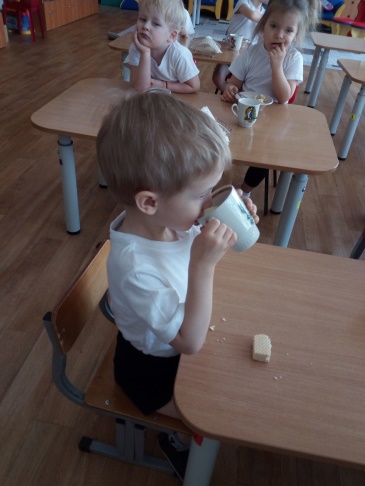 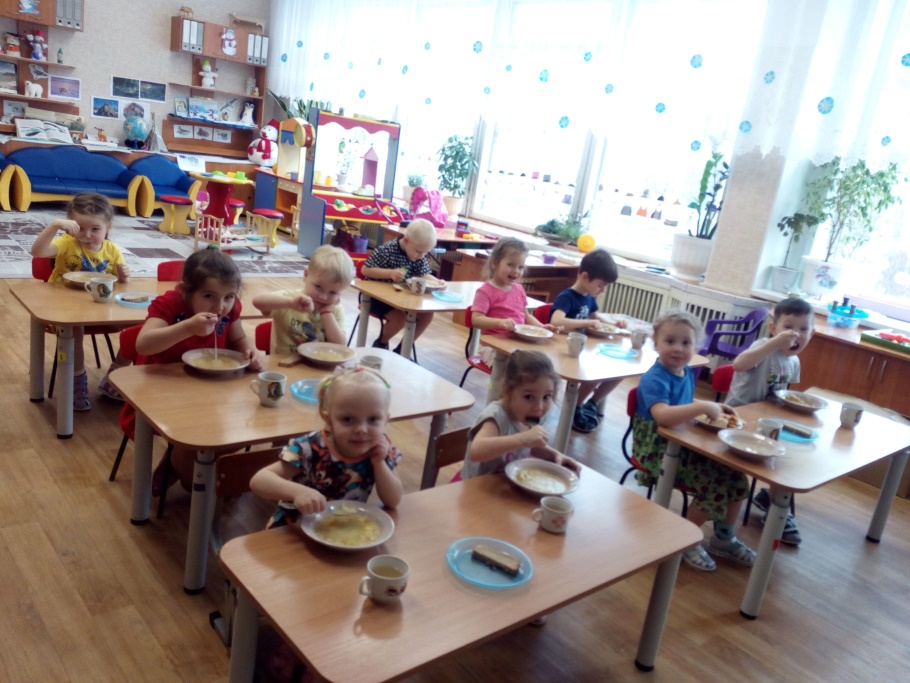                                                 ЕДЯТ С УДОВОЛЬСТВИЕМ  поделки их крупы  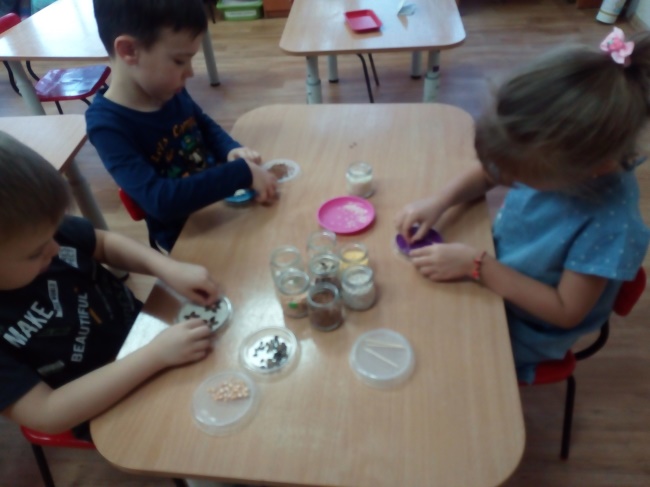 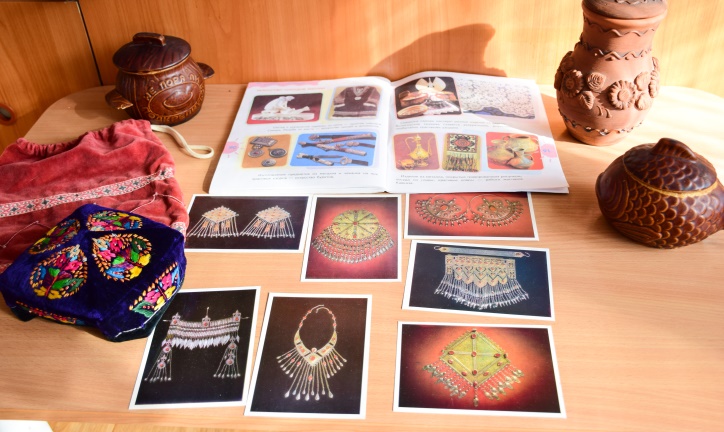 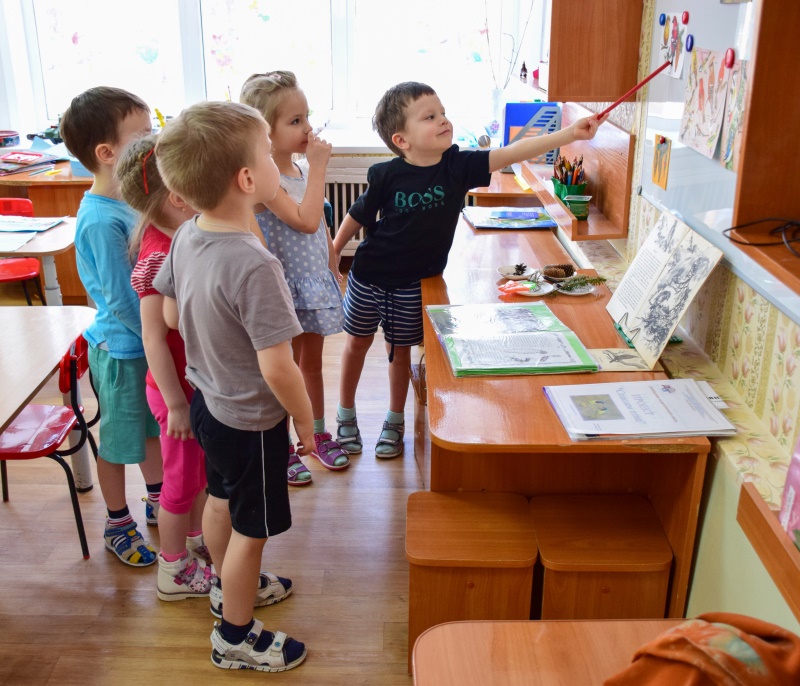 Народы Урала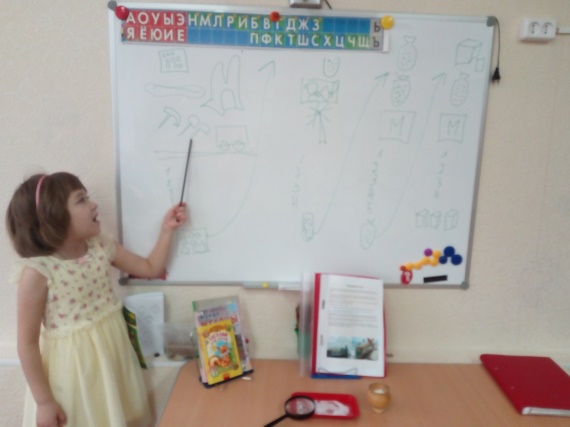 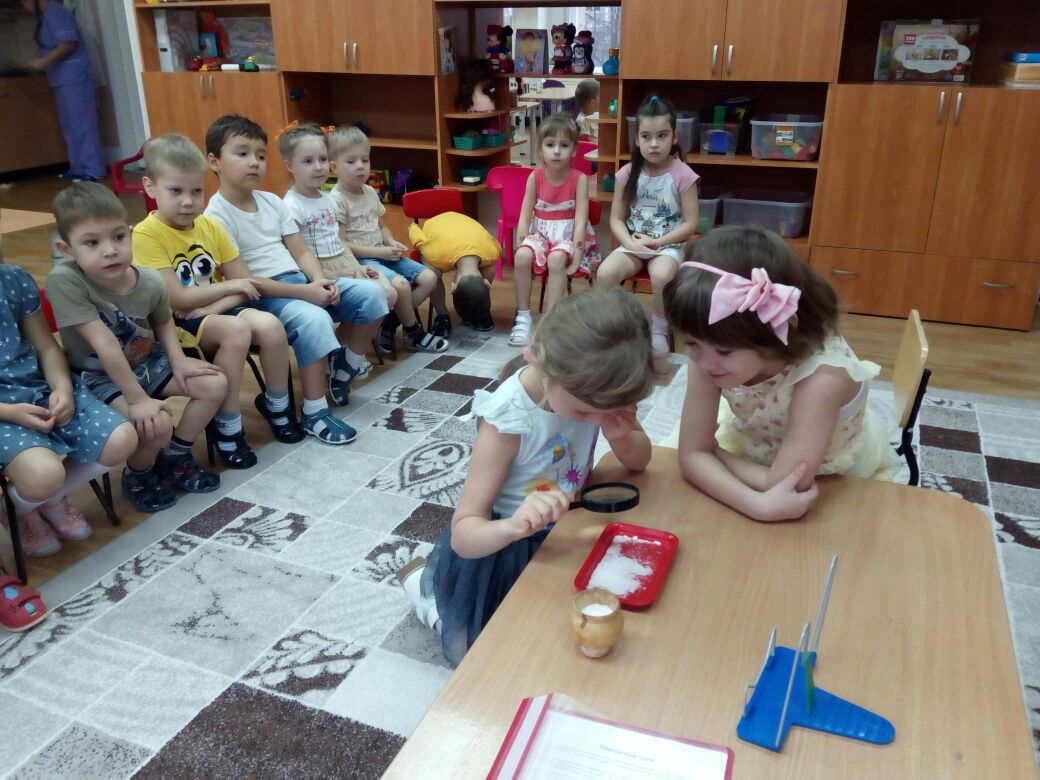 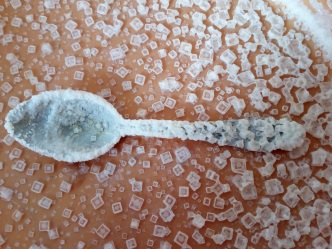 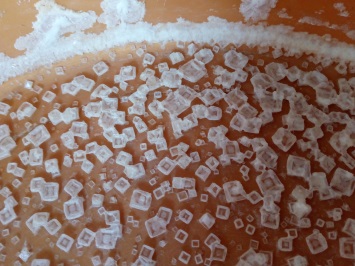 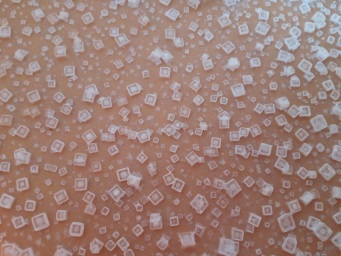 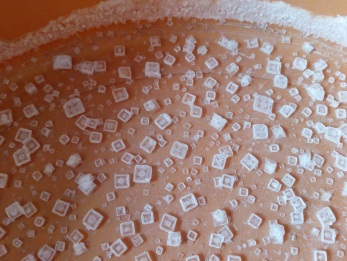 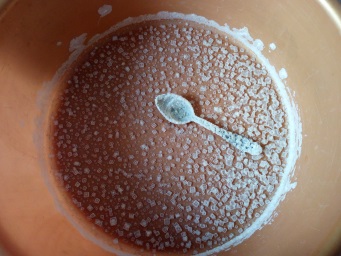 